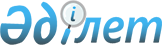 "Мәдениет саласында мемлекеттік стипендиялар тағайындау туралы" Қазақстан Республикасы Президентінің 2000 жылғы 3 сәуірдегі № 369 Жарлығына өзгерістер енгізу туралыҚазақстан Республикасы Президентінің 2016 жылғы 15 қарашадағы № 370 Жарлығы

      ҚАУЛЫ ЕТЕМІН:



      1. «Мәдениет саласында мемлекеттік стипендиялар тағайындау туралы» Қазақстан Республикасы Президентінің 2000 жылғы 3 сәуірдегі № 369 Жарлығына (Қазақстан Республикасының ПҮАЖ-ы, 2000 ж., № 18, 185-құжат) мынадай өзгерістер енгізілсін:



      тақырыбы мынадай редакцияда жазылсын:



      «Қазақстан Республикасының Тұңғыш Президенті — Елбасының мәдениет саласындағы мемлекеттік стипендиясын тағайындау туралы»;



      1, 2-тармақтар мынадай редакцияда жазылсын:



      «1. Қазақстан Республикасының Тұңғыш Президенті — Елбасының мәдениет саласындағы жыл сайынғы 75 мемлекеттік стипендиясы айына 20 еселенген айлық есептік көрсеткіш мөлшерінде тағайындалсын.



      2. Қазақстан Республикасының Үкіметі Қазақстан Республикасының Тұңғыш Президенті — Елбасының мәдениет саласындағы мемлекеттік стипендиясына ұсынылатын адамдардың қажеттігіне қарай жаңартылып отыратын дербес құрамын жыл сайын бекітуге ұсынсын.».



      2. Осы Жарлық алғашқы ресми жарияланған күнінен бастап қолданысқа енгізіледі.      Қазақстан Республикасының

      Президенті                            Н.Назарбаев
					© 2012. Қазақстан Республикасы Әділет министрлігінің «Қазақстан Республикасының Заңнама және құқықтық ақпарат институты» ШЖҚ РМК
				